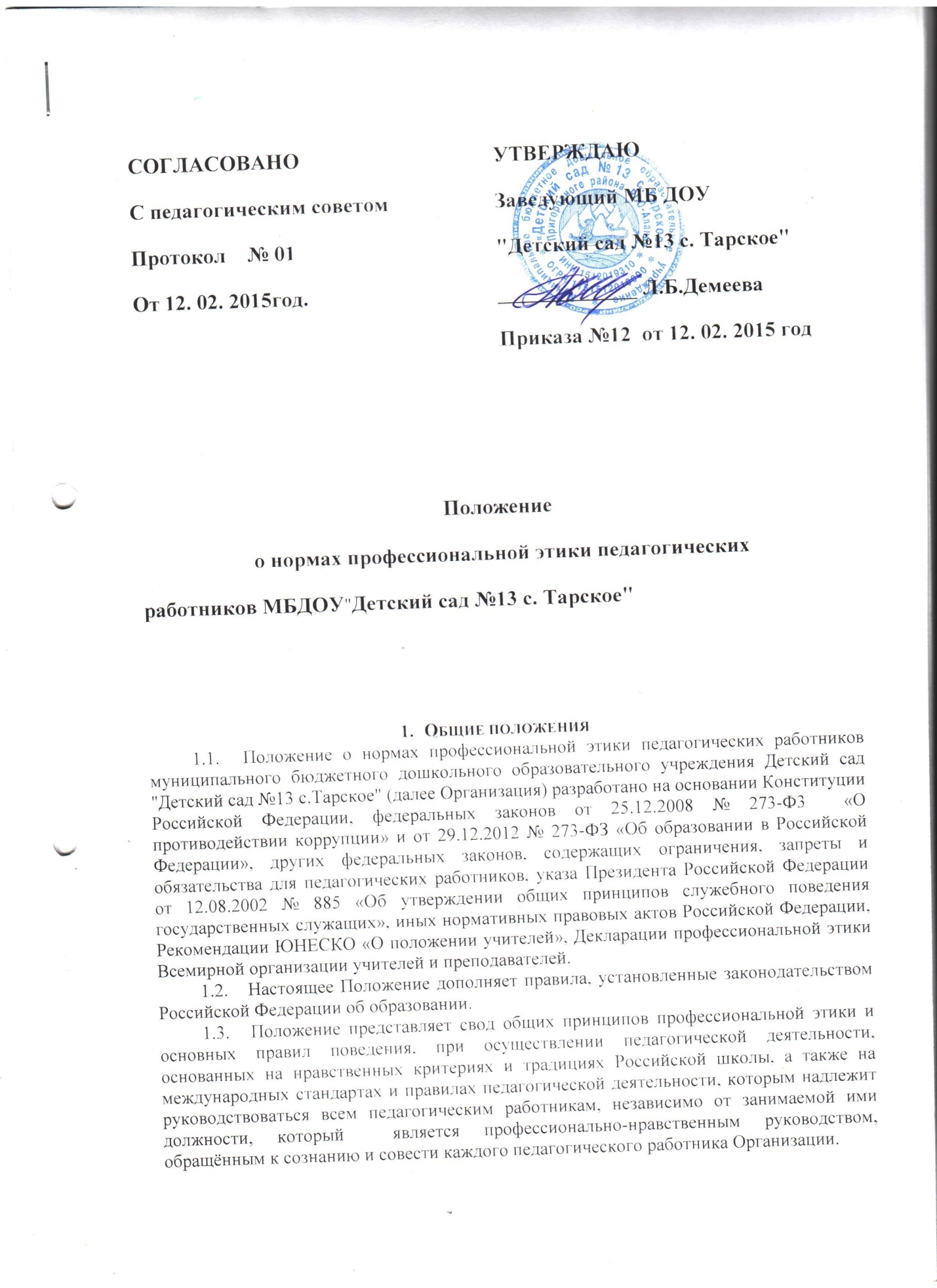 1.4.       Это инструмент, призванный помочь педагогическим работникам ответить на вопросы, связанные с профессиональным поведением и проблемами, возникающими между участниками отношений в сфере образования.1.5.       Никакая норма настоящего Положения не должна толковаться как предписывающая или допускающая нарушение действующего законодательства об образовании.1.6.       Настоящее Положение служит целям:     повышения доверия граждан  Организации;     установления и обобщения нравственно-этических норм деятельности педагогических работников и их профессионального поведения для достойного осуществления ими своей профессиональной деятельности и повышения эффективности выполнения должностных обязанностей;     содействия укреплению авторитета и обеспечению единых норм поведения педагогических работников Организации;     регулирования профессионально-этических проблем во взаимоотношениях педагогических работников, возникающих в процессе их совместной деятельности;     воспитания высоконравственной личности педагогического работника, соответствующего нормам и принципам общечеловеческой и профессиональной морали.1.7.       Положение служит основой для формирования взаимоотношений, основанных на нормах морали, уважительном отношении к педагогической деятельности в общественном сознании.1.8.       Знание и соблюдение норм настоящего положения является нравственным долгом каждого педагогического работника Организации и обязательным критерием оценки качества его профессиональной деятельности.1.9.       Каждому педагогическому работнику следует принимать все необходимые меры для соблюдения Положения, а каждый участник образовательных отношений вправе ожидать от педагогического работника Организации поведения в отношениях с ним в соответствии с настоящим Положением.1.10.   Педагогический работник, осуществляющий педагогическую деятельность или поступающий на работу в Организацию, вправе, изучив содержание настоящего Положения, принять для себя его нормы или отказаться от педагогической деятельности в Организации.2.    Обязательства   педагогических   работниковперед  профессиональной  деятельностью2.1.       Педагогические работники при любых обстоятельствах должны сохранять честь и достоинство, присущие их деятельности.2.2.       В процессе своей профессиональной деятельности педагогические работники должны соблюдать следующие этические принципы:     законность;     объективность;     компетентность;     независимость;     тщательность;     справедливость;     честность;     гуманность;     демократичность;     профессионализм;     взаимоуважение;     конфиденциальность.2.3.       Педагогические работники, осознавая ответственность перед гражданами, обществом и государством, призваны:     оправдывать доверие и уважение общества к своей профессиональной деятельности, прилагать усилия для повышения её престижа;     исполнять должностные обязанности добросовестно и на высоком профессиональном уровне в целях обеспечения эффективной работы Организации;     исходить из того, что признание, соблюдение и защита прав и свобод человека и гражданина определяют основной смысл и содержание деятельности как Организации в целом, так и каждого педагогического работника;     осуществлять свою деятельность в пределах полномочий;     не оказывать предпочтение каким-либо профессиональным или социальным группам и организациям, быть независимыми от влияния отдельных граждан, профессиональных или социальных групп и организаций;     соблюдать беспристрастность, исключающую возможность влияния на свою профессиональную деятельность решений политических партий и общественных объединений;     исключать действия, связанные с влиянием каких-либо личных, имущественных (финансовых) и иных интересов, препятствующих добросовестному исполнению должностных обязанностей;     уведомлять администрацию Организации обо всех случаях обращения к ним каких-либо лиц в целях склонения к совершению коррупционных правонарушений;     соблюдать установленные действующим законодательством ограничения и запреты;     проявлять корректность и внимательность в обращении с участниками отношений в сфере образования;     проявлять толерантность к обычаям и традициям народов России и других государств, учитывать культурные и иные особенности различных этнических, социальных групп и конфессий, способствовать межнациональному и межконфессиональному согласию;     придерживаться правил делового поведения и этических норм, связанных с осуществлением возложенных на Организацию социальных функций;     принимать предусмотренные законодательством РФ меры по недопущению возникновения и урегулированию возникших случаев конфликта интересов;     быть требовательными к себе, стремиться к самосовершенствованию;     обеспечивать регулярное обновление и развитие профессиональных знаний и навыков;     поддерживать все усилия по продвижению демократии и прав человека через образование;     не терять чувство меры и самообладания;     соблюдать правила русского языка, культуру своей речи, не допускать использования ругательств, грубых и оскорбительных высказываний;     постоянно стремиться к как можно более эффективному распоряжению ресурсами, находящимися в сфере их ответственности;     поддерживать порядок на рабочем месте;     соблюдать деловой стиль, опрятность, аккуратность и чувство меры во внешнем виде.2.4.       Важным показателем профессионализма педагогических работников является культура речи, проявляющаяся в их умении грамотно, доходчиво и точно передавать мысли, придерживаясь следующих речевых норм:     ясности, обеспечивающей доступность и простоту в общении;     грамотности, основанной на использовании общепринятых правил русского литературного языка;     содержательности, выражающейся в продуманности, осмысленности и информативности обращения;     логичности, предполагающей последовательность, непротиворечивость и обоснованность изложения мыслей;     доказательности, включающей в себя достоверность и объективность информации;     лаконичности, отражающей краткость и понятность речи;     уместности, означающей необходимость и важность сказанного применительно к конкретной ситуации.2.5.       В процессе своей профессиональной деятельности педагогические работники обязаны воздерживаться от:     поведения, которое могло бы вызвать сомнение в добросовестном исполнении педагогическим работником своих должностных обязанностей, а также конфликтных ситуаций, способных нанести ущерб их репутации или авторитету организации;     пренебрежительных отзывов о деятельности своей Организации или проведения необоснованных сравнений его с другими Организациями;     преувеличения своей значимости и профессиональных возможностей;     проявления лести, лицемерия, назойливости, лжи и лукавства;     любого вида высказываний и действий дискриминационного характера по признакам пола, возраста, расы, национальности, языка, гражданства, социального, имущественного или семейного положения, политических или религиозных предпочтений;     высказываний, которые могут быть истолкованы как оскорбления в адрес определённых социальных, национальных или конфессионных групп;     резких и циничных выражений оскорбительного характера, связанных с физическими недостатками человека;     грубости, злой иронии, пренебрежительного тона, заносчивости, предвзятых замечаний, предъявления неправомерных, незаслуженных обвинений;     угроз, оскорбительных выражений или реплик, действий, препятствующих нормальному общению или провоцирующих противоправное поведение;     поспешности в принятии решений, пренебрежения правовыми и (или) моральными нормами, использования средств, не соответствующих требованиям закона, нравственным принципам и нормам.2.6.       Педагогическим работникам необходимо принимать соответствующие меры по обеспечению безопасности и конфиденциальности информации, за несанкционированное разглашение которой они несут ответственность или которая стала им известна в связи с исполнением своих должностных обязанностей.2.7.       Во время проведения занятий и любых официальных мероприятий не допускаются телефонные переговоры, звуковой сигнал мобильного телефона должен быть отключен.2.8.       При разрешении конфликтной ситуации, возникшей между педагогическими работниками, приоритетным является учёт интересов Организации в целом.2.9.       Если педагогический работник не уверен в том, как действовать в сложной этической ситуации, он имеет право обратиться в комиссию Организации по профессиональной этике за разъяснением, в котором ему не может быть отказано.3.    Обязательства педагогических  работников  перед  воспитанниками3.1.       Педагогические работники в процессе взаимодействия с воспитанниками:     признают уникальность, индивидуальность и определённые личные потребности каждого;     сами выбирают подходящий стиль общения, основанный на взаимном уважении;     стараются обеспечить поддержку каждому для наилучшего раскрытия и применения его потенциала;     выбирают такие методы работы, которые поощряют в воспитанниках развитие самостоятельности, инициативности, ответственности, самоконтроля, самовоспитания, желания сотрудничать и помогать другим;     при оценке поведения и достижений воспитанников стремятся укреплять их самоуважение и веру в свои силы, показывать возможности совершенствования, повышать мотивацию обучения;     проявляют толерантность;     защищают их интересы и благосостояние и прилагают все усилия для того, чтобы защитить их от физического и (или) психологического насилия;     принимают всевозможные меры, чтобы уберечь их от сексуального домогательства и (или) насилия;     осуществляют должную заботу и обеспечивают конфиденциальность во всех делах, затрагивающих их интересы;     прививают им ценности, созвучные международным стандартам прав человека;     вселяют в них чувство, что они являются частью взаимно посвящённого общества, где есть место для каждого;     стремятся стать для них положительным примером;     применяют свою власть с соблюдением законодательных и моральных норм и состраданием;     гарантируют, что особые отношения между ними не будут никогда использованы как идеологический и религиозный инструмент.3.2.       В процессе взаимодействия с воспитанниками педагогические работники обязаны воздерживаться от:     навязывания им своих взглядов, убеждений и предпочтений;     оценки их личности и личности их законных представителей;     предвзятой и необъективной оценки их деятельности и поступков;     предвзятой и необъективной оценки действий законных представителей воспитанников;     отказа от объяснения сложного материала со ссылкой на личностные и психологические недостатки воспитанников, а также из-за отсутствия времени для объяснения. При действительном отсутствии времени необходимо провести индивидуальную работу с воспитанником в удобное для обеих сторон время;     требования платы за дополнительные образовательные услуги в рамках реализации основной общеобразовательной программы дошкольного образования;     проведения на занятиях явной политической или религиозной агитации;     употребления алкогольных напитков накануне и во время исполнения должностных обязанностей;     курения в помещениях и на территории Организации.4.    Обязательства  педагогических  работниковперед законными  представителями  воспитанников4.1.       Педагогические работники в процессе взаимодействия с законными представителями воспитанников должны:     помнить, что большинство обратившихся законных представителей воспитанников, как правило, столкнулись с трудностями, неприятностями или даже бедой. От того, как их встретят и выслушают, какую окажут помощь, зависят их настроение и их мнение о педагогических работниках и работе Организации в целом;     начинать общение с приветствия;     проявлять внимательность, тактичность, доброжелательность, желание помочь;     выслушивать объяснения или вопросы внимательно, не перебивая говорящего, проявляя доброжелательность и уважение к собеседнику;     относиться почтительно к людям преклонного возраста, ветеранам, инвалидам, оказывать им необходимую помощь;     высказываться в корректной и убедительной форме; если потребуется, спокойно, без раздражения повторить и разъяснить смысл сказанного;     выслушать обращение и уяснить суть изложенной проблемы, при необходимости в корректной форме задать уточняющие вопросы;     разъяснить при необходимости требования действующего законодательства и локальных актов по обсуждаемому вопросу;     принять решение по существу обращения (при недостатке полномочий сообщить координаты полномочного лица).4.2.       В процессе взаимодействия с законными представителями воспитанников педагогические работники не должны:     заставлять их необоснованно долго ожидать приёма;     перебивать их в грубой форме;     проявлять раздражение и недовольство по отношению к ним;     разговаривать по телефону, игнорируя их присутствие;     разглашать высказанное воспитанниками мнение о своих законных представителях;     переносить своё отношение к законным представителям воспитанников на оценку личности и достижений их детей.4.3.       Педагогические работники должны прилагать все усилия, чтобы поощрить законных представителей активно участвовать в воспитании их ребёнка и поддерживать тем самым процесс воспитания и обучения, гарантируя выбор самой оптимальной и подходящей для их ребёнка формы работы.4.4.       Рекомендуется не принимать на свой счёт обидных и несправедливых замечаний, неуместных острот, насмешек, не допускать втягивания в конфликтную ситуацию или скандал.4.5.       В случае конфликтного поведения со стороны законного представителя воспитанника необходимо принять меры для того, чтобы снять эмоциональное напряжение, а затем спокойно разъяснить ему порядок решения вопроса.5.    Обязательства  педагогических  работников  перед  коллегами5.1.       Педагогические работники в процессе взаимодействия с коллегами:     поддерживают атмосферу коллегиальности, уважая их профессиональные мнения и убеждения; готовы предложить совет и помощь коллегам, находящимся в начале своего профессионального пути;     поддерживают и продвигают их интересы;     помогают друг другу в процессе взаимного оценивания, предусмотренного действующим законодательством и локальными актами Организации.5.2.       В процессе взаимодействия с коллегами педагогические работники обязаны воздерживаться от:     пренебрежительных отзывов о работе других педагогических работников или проведения необоснованного сравнения их работы со своей;     предвзятого и необъективного отношения к коллегам;     обсуждения их недостатков и личной жизни.6.    Обязательства  педагогических  работниковперед   администрацией  Организации6.1.       Педагогические работники выполняют разумные указания администрации и имеют право подвергнуть их сомнению в порядке, установленном действующим законодательством.6.2.       В процессе взаимодействия с администрацией педагогические работники обязаны воздерживаться от заискивания перед ней.7.    Обязательства  администрации  Организацииперед  педагогическими  работниками7.1.       Быть для других педагогических работников образцом профессионализма и безупречной репутации, способствовать формированию в Организации благоприятного для эффективной работы морально-психологического климата.7.2.       Делать всё возможное для полного раскрытия способностей и умений каждого педагогического работника.7.3.       Ограждать педагогических работников от излишнего или неоправданного вмешательства в вопросы, которые по своему характеру входят в круг их профессиональных обязанностей, со стороны законных представителей воспитанников.7.4.       Представителям администрации следует:     формировать установки на сознательное соблюдение норм настоящего Положения;     быть примером неукоснительного соблюдения принципов и норм настоящего Положения;     помогать педагогическим работникам словом и делом, оказывать морально-психологическую помощь и поддержку, вникать в запросы и нужды;     регулировать взаимоотношения в коллективе на основе принципов и норм профессиональной этики;     пресекать интриги, слухи, сплетни, проявления нечестности, подлости, лицемерия в коллективе;     обеспечивать рассмотрение без промедления фактов нарушения норм профессиональной этики и принятие по ним объективных решений;     способствовать максимальной открытости и прозрачности деятельности Организации с тем, чтобы не допустить возникновения ситуаций, когда из-за недостатка необходимой информации в обществе или у отдельных граждан появляются сомнения в законности действий педагогических работников;     оставаться скромным в потребностях и запросах, как на работе, так и в быту.7.5.       Представитель администрации не имеет морального права:     перекладывать свою ответственность на подчинённых;     использовать служебное положение в личных интересах;     проявлять формализм, чванство, высокомерие, грубость;     создавать условия для наушничества и доносительства в коллективе;     обсуждать с подчинёнными действия вышестоящих руководителей;     предоставлять покровительство, возможность карьерного роста по признакам родства, землячества, религиозной, кастовой, родовой принадлежности, личной преданности, приятельских отношений;     демонстративно приближать к себе своих любимцев, делегировать им те или иные полномочия, не соответствующие их статусу, незаслуженно их поощрять, награждать, необоснованно предоставлять им доступ к материальным и нематериальным ресурсам;     умышленно использовать свои должностные полномочия и преимущества вопреки интересам долга, исходя из корыстной личной заинтересованности.      8.    Контроль  за соблюдением   настоящего Положения8.1.       Для контроля соблюдения настоящего Положения, поддержки педагогических работников. Оказания им консультационной помощи в вопросах профессиональной этики, а также урегулирования спорных ситуаций приказом заведующего создаётся комиссия по профессиональной этике. В состав комиссии включаются наиболее квалифицированные и авторитетные представители педагогических работников.8.2.       В своей деятельности комиссия руководствуется действующим законодательством об образовании, уставом Организации, настоящим Положением и Положением о комиссии по профессиональной этике.9.    Ответственность  за  нарушение  настоящего  Положения9.1.       Нарушение требований настоящего положения квалифицируется как неисполнение или ненадлежащее исполнение педагогическим работником своих обязанностей, которое учитывается при проведении его аттестации и влечёт моральное воздействие либо одно из установленных трудовым законодательством дисциплинарных взысканий.